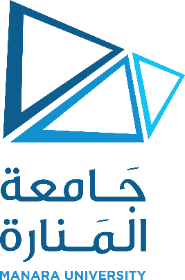 توصيف مقرر دراسي                                                                                                                                                                        عميد كلية الصيدلة                                                                                                                                                                                              د. كنده درويشكلية: الصيدلةكلية: الصيدلةكلية: الصيدلةكلية: الصيدلةكلية: الصيدلةCPPH403رمز المقرر:Phytochemistry and natural productsPhytochemistry and natural productsاسم المقرر كيمياء العقاقير والنواتج الطبيعية علم العقاقير 2المتطلب السابق:  عملي: 2 نظري:2 الساعات المعتمدة: 3 		المقرر جزء من برنامج دراسي للحصول على:إجازة في الصيدلةالمستوى المقترح للمقررالخامسالتوصيفالتوصيفيقدم مقرر كيمياء العقاقير معلومات عن طرق التحري الكيميائية من استخلاص وكشف ومعايرة للمركبات الكيميائية الطبيعية. يتعرف الطالب من خلاله على مجموعات المركبات الطبيعية الفعالة حيويا مثل المركبات التربينية والزيوت العطرية والغليكوزيدات القلبية واللمولدة للسيان والغليكوزينولات والقلويدات ومضادات السرطان . حيث تتم دراسة طرق اصطناعها الحيويو خصائصها الفيزيوكيميائية وفعاليتها الحيوية.المحتوىالتربينات الأحادية والأحادية والنصف والثنائية وأهم العقاقير الحاوية عليها 2الزيوت الطيارة والراتنجيات 1الصابونينات وأهم العقاقير الحاوية عليها 2 الغليكوزيدات القلبية وأهم العقاقير الحاوية عليها 1الغليكوزيدات السيانوجينية والغلوكوزينولات وأهم العقاقير الحاوية عليها1القلويدات وأهم العقاقير الحاوية عليها 5 مثبطات الأورام النباتية وأهم العقاقير الحاوية عليها 1الزيوت الطيارة: فحوص تحري الغشالزيوت الطيارة: الاستخلاص و المعايرة 1الغليكوزيدات السيانوجينية: الاستخلاص – الكشف – عزل  (1-2)الصابونينات : الاستخلاص -الكشف – المعايرة (1-2)الغليكوزيدات القلبية: الاستخلاص – الكشف – المعايرة (1-2)القلويدات : الكشف و الذاتيةالقلويدات : تطبيق نماذج عن استخلاص و معايرة بعض أنواع القلويدات المراجعTrease and Evans Pharmacognosy, William C. Evans, Saunders Elsevier, 2009, sixteenth edition., ISBN 978-0 -7020 -2934-9.Pharmacognosy.Phytochemistry, medicinal plants. Bruneton Jean, Lavoisier; 2009 4th edition; ISBN 978-2743011888.Medicinal Natural Products: A Biosynthetic Approach. Paul M Dewick, John Wiley & Sons, 2009,3rd edition, ISBN 978-0-470-74168-9.Textbook of pharmacognosy & phytochemistry, Biren Shah & A.K. Seth, Elsevier, 2010, 1st edition, ISBN: 978-81-312-2298-0.